Fribourg, le XX.XX.20XX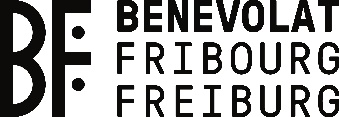 MODÈLEProcès-verbal : Assemblée générale de dissolutionAssociation XXXXLieu et heure : L’assemblée de dissolution s’est déroulée le DATE, à HORAIRE au ADRESSEPrésent·e·s : 
1.	BienvenueLes membres sont accueilli·e·s par XXX, qui préside cette assemblée générale de dissolution. XXX souhaite la bienvenue aux personnes présentes. La majorité requise des membres de l’association étant présente à cette assemblée, l’assemblée peut valablement délibérer.2.	Validation de l’ordre du jourL’ordre du jour est accepté. 3.	Dissolution de l’associationCette assemblée a pour objectif la dissolution volontaire de l’Association XXX, laquelle a cessé toutes ses activités et la nomination d’un ou d’une liquidateur-trice.La proposition de dissolution de l’Association XXX est acceptée à la majorité des deux-tiers des voix.Conformément aux statuts, l’avoir net sera redistribué à une association à but non-lucratif. L’assemblée choisit l’Association XXX comme bénéficiaire de l’actif net résultant de la dissolution.4.	Désignation de l’organe de liquidationL’assemblée extraordinaire charge Madame/Monsieur XXX de la liquidation de l’Association. Il lui revient d’encaisser les dernières créances non payées, d’éteindre les dettes de l’association, d’archiver un éventuel site internet ainsi que les réseaux sociaux, de procéder au versement de l’actif net subsistant à l’association choisie lors de cette assemblée et d’établir les comptes ainsi qu’un rapport final. 5.	DiversIl n’y a pas de divers.Lieu et date : Signatures membres du comité : 